Bernartice, obnova vodovoduZjednodušená projektová dokumentacePřílohy:Příloha č. 1 - Technická zprávaPříloha č. 2 – SituacePříloha č. 3 - Rozpočet12/20181. TECHNICKÁ ZPRÁVAIdentifikační údajeÚdaje o stavběNázev stavby:         	„Bernartice, obnova vodovodu“Kraj (okres):	  	Jihočeský (Písek)Místo stavby:	  	k. ú. Bernartice u Milevska [602663] Charakter stavby:	  	obnovaOdvětví:		  	vodní hospodářstvíÚdaje o žadateliInvestor:	Městys Bernartice
Náměstí svobody č.p. 33 
398 43 BernarticeDotčené parcelyk. ú. Bernartice u Milevska [602663] parc. č. 158/14		Městys Bernartice, Náměstí svobody 33, 39843 Bernarticeparc. č. 162/8		Městys Bernartice, Náměstí svobody 33, 39843 Bernarticeparc. č. 163/1		Městys Bernartice, Náměstí svobody 33, 39843 Bernarticeparc. č. 166/1		Městys Bernartice, Náměstí svobody 33, 39843 BernarticeOBNOVA VODOVODUStávající stavMěstys Bernartice se nachází v Jihočeském kraji cca 10 km jižně od města Milevska a cca 18 km severovýchodně od města Písek. V obci je trvale hlášeno 1 299 obyvatel (údaj k 1. 1. 2017).Stávající vodovodní potrubí v úseku na parc. č. 158/14, 162/8, 163/1 a 166/1 v městysu Bernartice (ulice K posvátnému)  se nachází ve špatném technickém stavu, musí být často prováděny zásahy na síti. Jedná se o potrubí z roku 1976, které je provedeno z tenkostěnného PE potrubí v délce 167 m.Navrhovaný stavFunkční náplň stavbyNavržena je obnova liniové stavby – vodovodní řad – jako samostatný stavební objekt. Základní kapacity funkčních jednotekSO-01 – Obnova vodovodního řaduObnova DN 90 dl. 167 m + napojení na stávající řad Celý stavební objekt je řešen jako podzemní. Všechny prvky stavebního objektu jsou navrženy z materiálů k danému účelu určených, zajišťujících jeho dlouhodobou životnost i funkčnost.  Stavebně technické řešení a technické vlastnosti stavbySO-01 Obnova vodovodního řaduObjekt řeší obnovu vodovodního řadu ve stávající trase a dimenzi. Původní vodovodní potrubí bude demontováno. Součástí prací bude i osazení 8 ks šoupat na vodovodním řadu a 10 ks šoupat pro domovní přípojky a 1 ks hydrantu na konci vodovodního řadu u bytového domu.Navržený trubní materiál:PE – DN 90 – dl. 167 m2. SITUACEObrázek č.1 – obnova řadu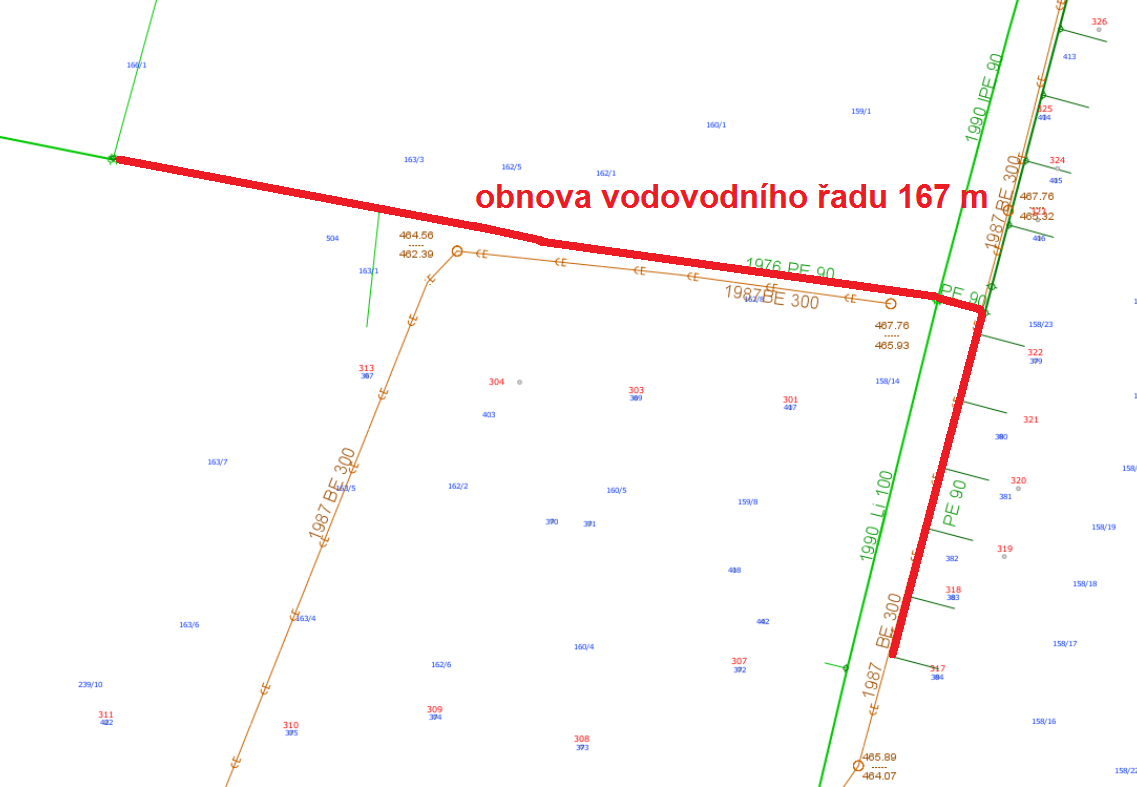 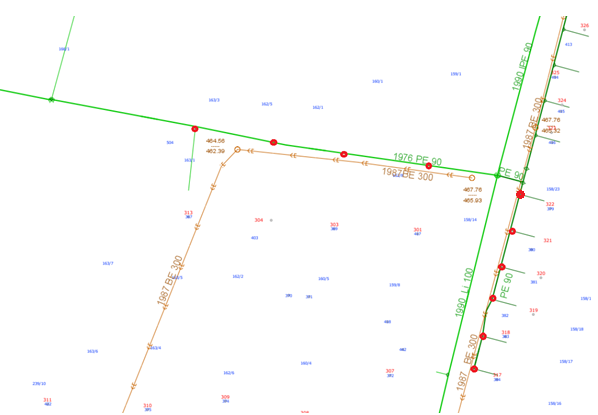 Obrázek č.2 – situace šoupat (domovní přípojky)